§422.  Programs1.  Coordinator of Diversion and Rehabilitation Programs.  The judicial branch shall employ a Coordinator of Diversion and Rehabilitation Programs.  The Coordinator of Diversion and Rehabilitation Programs is responsible for helping the judicial branch establish, staff, coordinate, operate and evaluate diversion and rehabilitation programs in the courts.[PL 2003, c. 711, Pt. A, §1 (RPR).]2.  Pass-through services.  The Administrative Office of the Courts, with the assistance of the Coordinator of Diversion and Rehabilitation Programs, may enter into cooperative agreements or contracts with:A.  The Department of Health and Human Services or other federal-licensed treatment providers or state-licensed treatment providers to provide substance use disorder services for substance use disorder treatment program participants.  To the extent possible, the substance use disorder treatment programs must access existing substance use disorder treatment resources for substance use disorder treatment program participants;  [PL 2017, c. 407, Pt. A, §3 (AMD).]B.  The Department of Corrections, Division of Community Corrections or other appropriate organizations to provide for supervision of substance use disorder treatment program participants;  [PL 2017, c. 407, Pt. A, §3 (AMD).]C.  The Department of Corrections or other appropriate organizations to provide for drug testing of substance use disorder treatment program participants;  [PL 2017, c. 407, Pt. A, §3 (AMD).]D.  Appropriate organizations to provide for a drug court manager at each substance use disorder treatment program location;  [PL 2017, c. 407, Pt. A, §3 (AMD).]E.  Appropriate organizations and agencies for training of substance use disorder treatment program staff and for evaluation of substance use disorder treatment program operations;  [PL 2017, c. 407, Pt. A, §3 (AMD).]F.  Appropriate local, county and state governmental entities and other appropriate organizations and agencies to encourage the development of diversion and rehabilitation programs; and  [PL 2003, c. 711, Pt. A, §2 (NEW).]G.  Appropriate organizations and agencies for the provision of medical, educational, vocational, social and psychological services, training, counseling, residential care and other rehabilitative services designed to create, improve or coordinate diversion or rehabilitation programs.  [PL 2003, c. 711, Pt. A, §2 (NEW).][PL 2017, c. 407, Pt. A, §3 (AMD).]SECTION HISTORYPL 1999, c. 780, §1 (NEW). PL 2001, c. 354, §3 (AMD). PL 2003, c. 689, §B6 (REV). PL 2003, c. 711, §§A1,2 (AMD). PL 2011, c. 657, Pt. AA, §2 (AMD). PL 2017, c. 407, Pt. A, §3 (AMD). The State of Maine claims a copyright in its codified statutes. If you intend to republish this material, we require that you include the following disclaimer in your publication:All copyrights and other rights to statutory text are reserved by the State of Maine. The text included in this publication reflects changes made through the First Regular and First Special Session of the 131st Maine Legislature and is current through November 1. 2023
                    . The text is subject to change without notice. It is a version that has not been officially certified by the Secretary of State. Refer to the Maine Revised Statutes Annotated and supplements for certified text.
                The Office of the Revisor of Statutes also requests that you send us one copy of any statutory publication you may produce. Our goal is not to restrict publishing activity, but to keep track of who is publishing what, to identify any needless duplication and to preserve the State's copyright rights.PLEASE NOTE: The Revisor's Office cannot perform research for or provide legal advice or interpretation of Maine law to the public. If you need legal assistance, please contact a qualified attorney.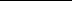 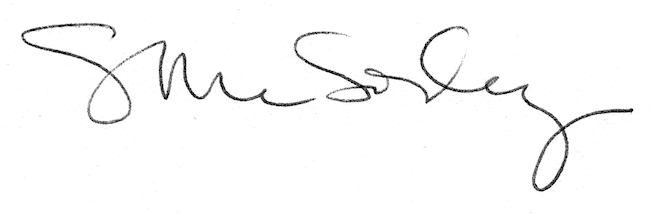 